Od:	Oldřich ŠvehlaKomu:	treybal.st@seznam.czDatum:	28.11.2018 9:18Věc:	Úprava PD Plavecký  stadion - žádost o akceptaci objednávkyPřílohy:	Objednavka_206_18_7.docxDobrý den,v návaznosti na předchozí jednání žádáme o akceptaci objednávky č. 206/18/7 (viz příloha) na úpravu PD v souvislosti s požadavky dotačního titulu na stavbu: "Rekonstrukce zázemí a přístavba bazénové haly plaveckého stadionu - 2. etapa - šatny, hala, vstup".DěkujiS pozdravemIng. Oldřich Švehla
vedoucí oddělení investic odbor majetkovýMěstský úřad StrakoniceVelké náměstí 2386 21 StrakoniceID DS: 4gpbfnqwww.strakonice.euoldrich.svehla@mu-st.cz
tel.: 383 700 322
mobil: 606 732 008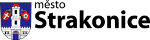 